АФИША МЕРОПРИЯТИЙКраснокамского ГО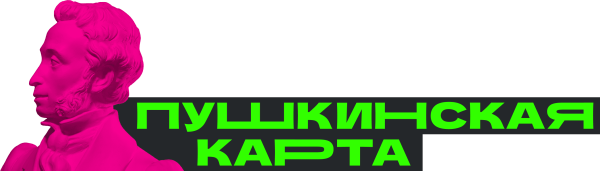 на 27.05.2024 - 02.06.2024 г.Дорогие друзья! Если вам от 14 до 22 лет, вы можете посетить клубные, библиотечные, музейные, театральные, музыкальные  события, а также мастер-классы по Пушкинской карте.Всё про пушкинскую карту: как получить, как пользоваться, куда пойти 
https://пушкинскаякарта.рус/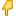 «Пушкинская карта» — совместный проект Минкультуры, Минцифры и Почта Банка. Он позволяет молодым людям бесплатно посещать участвующие в программе театры, кинотеатры, музеи, выставки, филармонии и другие учреждения культуры за счет средств федерального бюджета.  Участвовать могут молодые люди от 14 до 22 лет включительно.  Деньги на покупку билетов поступают на карту «Мир».  Номинал карты в 2023 году — 5000 ₽, до 2000 ₽ из которых можно потратить на билеты в кино — на фильмы, включенные в программу.  На портале «PRO.Культура.РФ» в декабре 2023 г. было зарегистрировано 494 учреждения культуры Пермского края. Из них 253 принимают участие в программе «Пушкинская карта», что составляет 51,21 %. Открыть Пушкинскую карту можно в специальном мобильном приложении «Госуслуги.Культура» или в отделении банка — участника программы. Проект «Пушкинская карта» это деньги, выделенные государством на развитие учреждений культуры: театры, библиотеки, дома культуры и клубы, концертные площадки, кинотеатры, музеи и галереи, образовательные учреждения.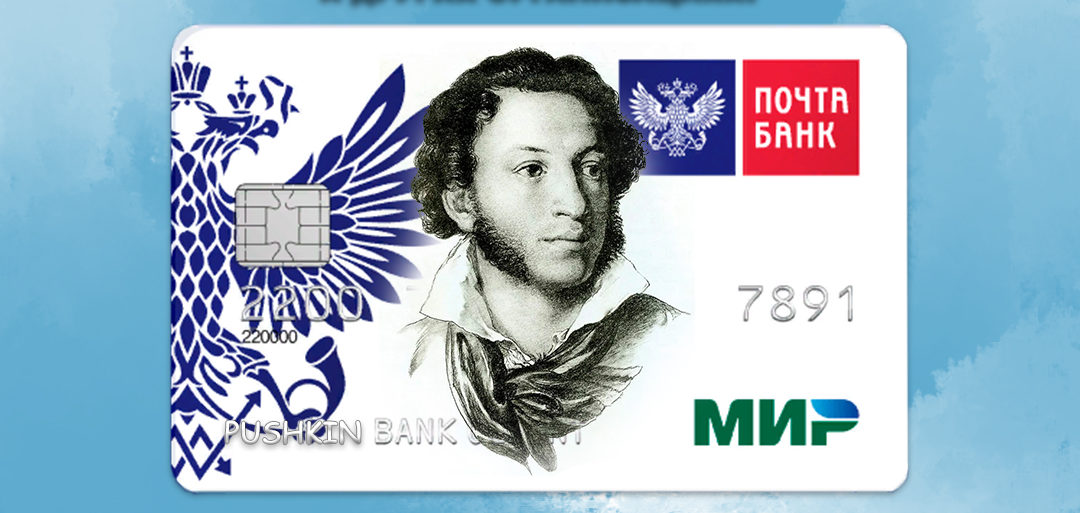 ДАТА, ВРЕМЯ, МЕСТОНАИМЕНОВАНИЕ МЕРОПРИЯТИЯДК ГОЗНАКА (ул. К. Либкнехта, 10):ДК ГОЗНАКА (ул. К. Либкнехта, 10):27.05.2024 –02.06.2024с 11:00 до 23:05«100 лет тому вперед»  6+ ПК«Кунг-фу тигр»  6+ ПК«Огненный лис»  6+ ПКМАУ «ККДЦ» (пр. Маяковского, 9):МАУ «ККДЦ» (пр. Маяковского, 9):Дата и время по согласованию, телефон для записи 20450, 89824944904Интерактивная программа «Неигры»Дата и время по согласованию, телефон для записи 20450, 89824944904Игровая программа «Угадай за секунду»Дата и время по согласованию, телефон для записи 20450, 89824944904Квест-игра «Шерлок»Дата и время по согласованию, телефон для записи 20450, 89824944904Muzic quizДата и время по согласованию, телефон для записи 20450, 89824944904Игра «Мафия»МБУК «КРАСНОКАМСКИЙ КРАЕВЕДЧЕСКИЙ МУЗЕЙ» (пр-т. Мира, 9):МБУК «КРАСНОКАМСКИЙ КРАЕВЕДЧЕСКИЙ МУЗЕЙ» (пр-т. Мира, 9):Посещение музея:  индивидуальные посещения, экскурсии – до 30 человек в группе.Посещение музея доступно по Пушкинской картепо следующим мероприятиям:Посещение музея:  индивидуальные посещения, экскурсии – до 30 человек в группе.Посещение музея доступно по Пушкинской картепо следующим мероприятиям:МБУК «Краснокамский краеведческий музей» (пр-т Мира, 9):МБУК «Краснокамский краеведческий музей» (пр-т Мира, 9):27.05.2024-02.06.2024Экспозиция«Коммунальная квартира»27.05.2024-02.06.2024Экспозиция «Краснокамск. Награды Победы»27.05.2024-02.06.2024Экологическая диорама«Лес и человек»27.05.2024-02.06.2024Экскурсия«Краснокамская Флоренция»27.05.2024-02.06.2024Экскурсия«Краснокамск-город солнца»27.05.2024-02.06.2024Выставка «Палеолетопись Прикамья»Детский музей игрушки (ул. Свердлова, 10):Детский музей игрушки (ул. Свердлова, 10):27.05.2024-02.06.2024Экспозиция "Игрушки из стружки"27.05.2024-02.06.2024Мастер-класс "Путешествие бумажного листа"Краснокамская картинная галерея имени И. И. Морозова (ул. К. Либкнехта, 6а):Краснокамская картинная галерея имени И. И. Морозова (ул. К. Либкнехта, 6а):27.05.2024-02.06.2024Экспозиция «Соцреализм: смысл, символы, судьбы»27.05.2024-02.06.2024Мастерская пейзажной живописиМАУ ДО «Детская музыкальная школа г.Краснокамска» (ул. Большевистская, 50)МАУ ДО «Детская музыкальная школа г.Краснокамска» (ул. Большевистская, 50)29.05.202417:20-18:00Мастер-класс «Спой песню»31.05.202418:30-19:10Мастер-класс «Синтезатор»31.05.202416:10-16:50Мастер-класс «Гитара»МБУК «Централизованная библиотечная система г. Краснокамска»Городская библиотека-филиал №2 (ул. Энтузиастов, д. 25)МБУК «Централизованная библиотечная система г. Краснокамска»Городская библиотека-филиал №2 (ул. Энтузиастов, д. 25)30.05.2024 17:00Мастер-класс «Летние фантазии»МБУК «Централизованная библиотечная система г. Краснокамска»Майская сельская библиотека (п. Майский, пер. Зеленый, д.2)МБУК «Централизованная библиотечная система г. Краснокамска»Майская сельская библиотека (п. Майский, пер. Зеленый, д.2)30.05.2024 16:30Мастер - класс "Лепим из глины"МАУ ДО «Детская школа искусств  г. Краснокамска» (ул. Суворова, д. 1)МАУ ДО «Детская школа искусств  г. Краснокамска» (ул. Суворова, д. 1)30.05.2024 16:00Мастер-класс "Миниатюра